Actividad n º 1:Dibujen un animal inventado que viva a la orilla de un lago, en el barro. El barro de esta zona tiene unos  de profundidad y se mantiene así todo el año.Redacten un pequeño texto en el que expliquen cómo se alimenta, cómo se mueve, cómo cuida a sus crías y cómo se defiende de otros animales.…………………………………………………………………………………………….................Actividad N º 2:Relaciones de los seres vivos  con el ambienteA partir de los siguientes dibujos, analice la siguiente frase:“Estas aves viven en un ambiente particular pero, a pesar de ello no se alimentan de la misma manera”¿Cómo pueden determinar qué tipo de ambiente se trata y cómo se alimentan?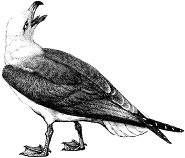 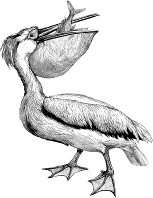 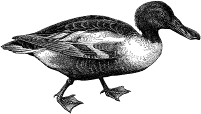 